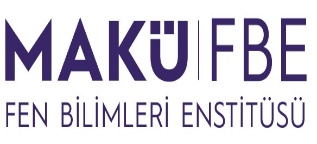 T.C.BURDUR MEHMET AKİF ERSOY ÜNİVERSİTESİFEN BİLİMLERİ ENSTİTÜSÜ  DOKTORA TEZ İZLEME TUTANAĞIT.C.BURDUR MEHMET AKİF ERSOY ÜNİVERSİTESİ FEN BİLİMLERİ ENSTİTÜSÜ………………………………...Anabilim Dalı Başkanlığına	......................................................... Anabilim Dalı ………………….. numaralı doktora   öğrencisi ................................................................................................’nın 20..... yılı Ocak-Haziran/ Temmuz-Aralık dönemine ait doktora tez değerlendirme tutanağı ve dönem raporu ekte sunulmuştur.  Bilgilerinize arz ederim.					                                                                                                     ........./ ...../ ……..                                                                                                 ....................İMZA..................                              DanışmanEkler:Tez İzleme Komitesi Değerlendirme Tutanağı (…. Sayfa)Doktora Tez İzleme Dönemi Raporu (…. Sayfa)T.C.BURDUR MEHMET AKİF ERSOY ÜNİVERSİTESİ FEN BİLİMLERİ ENSTİTÜSÜ………………………………...Anabilim Dalı Başkanlığına	......................................................... Anabilim Dalı ………………….. numaralı doktora   öğrencisi ................................................................................................’nın 20..... yılı Ocak-Haziran/ Temmuz-Aralık dönemine ait doktora tez değerlendirme tutanağı ve dönem raporu ekte sunulmuştur.  Bilgilerinize arz ederim.					                                                                                                     ........./ ...../ ……..                                                                                                 ....................İMZA..................                              DanışmanEkler:Tez İzleme Komitesi Değerlendirme Tutanağı (…. Sayfa)Doktora Tez İzleme Dönemi Raporu (…. Sayfa)T.C.BURDUR MEHMET AKİF ERSOY ÜNİVERSİTESİ FEN BİLİMLERİ ENSTİTÜSÜ………………………………...Anabilim Dalı Başkanlığına	......................................................... Anabilim Dalı ………………….. numaralı doktora   öğrencisi ................................................................................................’nın 20..... yılı Ocak-Haziran/ Temmuz-Aralık dönemine ait doktora tez değerlendirme tutanağı ve dönem raporu ekte sunulmuştur.  Bilgilerinize arz ederim.					                                                                                                     ........./ ...../ ……..                                                                                                 ....................İMZA..................                              DanışmanEkler:Tez İzleme Komitesi Değerlendirme Tutanağı (…. Sayfa)Doktora Tez İzleme Dönemi Raporu (…. Sayfa)T.C.BURDUR MEHMET AKİF ERSOY ÜNİVERSİTESİFEN BİLİMLERİ ENSTİTÜSÜ   TEZ İZLEME KOMİTESİ DEĞERLENDİRME TUTANAĞITarih: ….. /…… /20….ÖĞRENCİ BİLGİLERİTEZ İZLEME KOMİTESİ TOPLANTISIDEĞERLENDİRMETEZ İZLEME KOMİTESİTarih: ….. /…… /20….ÖĞRENCİ BİLGİLERİTEZ İZLEME KOMİTESİ TOPLANTISIDEĞERLENDİRMETEZ İZLEME KOMİTESİTarih: ….. /…… /20….ÖĞRENCİ BİLGİLERİTEZ İZLEME KOMİTESİ TOPLANTISIDEĞERLENDİRMETEZ İZLEME KOMİTESİT.C.BURDUR MEHMET AKİF ERSOY ÜNİVERSİTESİFEN BİLİMLERİ ENSTİTÜSÜ   DOKTORA TEZ İZLEME DÖNEMİ RAPORUÖğrenci BilgileriÖğrenci BilgileriÖğrenci Bilgileri